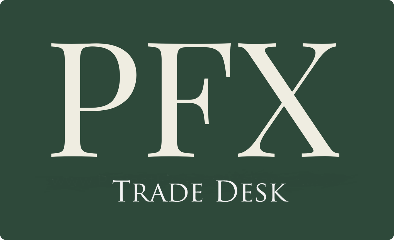 PRELIMINARY TRADE ENQUIRY FORMPLEASE LEAVE IN .DOC FORMAT.  Do not convert to .pdf.This Preliminary Enquiry Form is provided in order that we can assess your application for the available programs and your suitability to enter trades as quickly and efficiently as possible.  Once our initial assessment has been made we will provide you with the Guide for the program we believe is best suited to your situation.  You will be able to download the program’s Intake Form from the Guide.In the event that you use our Physical Assets Monetization (PAM) program (now available in U.S., UK, EU, Canada and some LatAm) to raise your placement funds, you should have your KYC prepared for as soon as you are advised your PAM application has been successful.  In all cases it is important to understand that there is some information on the KYC form that needs to be no more than three days old.  This includes a screengrab of your current bank statement, and also the recording of a video-call (proof of life) you will have with a PFX executive.  During this call you will be asked to hold up a copy of a newspaper from that day with the date highlighted.  You will also be asked to hold up a copy of your passport.  These are all requirements for current AML (anti-money laundering) and Proof of Life (PoL) regulations.There is a great deal of information that has to be provided on your KYC form for all programs.  It is best to allow a few days to assemble all this information.  The high level  information requested below will speed your entry into the market.  Your process will culminate with a video-call with the traders or their attorney after which you will be sent your trade contracts.PLEASE NOTE: It is a privilege and not a ‘right’ to be invited into this market.  It is populated by seasoned business people who rely on trust, privacy and integrity to conduct transactions.  There are ‘Rules of the Road’ to be followed which, essentially, means that you do not challenge or question the protocols or processes you are provided with.  We urge you to co-operate fully with the trade desk, their lawyers and other counterparties throughout their intake and entry into trade processes in order to achieve a successful outcome. COMPLETING THIS FORM IS YOUR FIRST STEP. The traders will not enter into extensive Q&A sessions with prospective clients without seeing this completed form.In the event you complete the ‘Physical Asset Monetization (PAM)’ section of the form, it will be forwarded to the PFX PAM Team for further action.  They will respond to you directly.Please complete the following sections:A. Customer information.  To be completed by all applicants.B. Hard Asset Monetization. To be completed if you want the traders to monetize gold, diamonds or other hard assets.C. Physical Asset Monetization. To be completed if you have physical assets including hotels, land, real estate, power plants or similar assets you consider can be monetized.D. For Cash Trades Only.  To be completed only by those wishing to place cash into trade.E. Corporate Undertaking. To be completed by all applicantsF. Cash Trades.  To be completed only by those entering a cash trade.G. SBLC/BG Trades. To be completed only by those presenting a SBLC for trade.H. Proof of Life Call.  To be completed by cash trade and PAM clients (after monetization).CUSTOMER INFORMATIONPrincipal Contact Name *First NameLast Name:Signatory Name *First Name:Last Name:Principal Email Address *If submitting on behalf of a company please enter company name and address in the box below:For cash trades:Currency (Insert: AUS, USD, GBP, CAN, EUR or CHF)*Name of bank where funds are/will be located *Country where account is based *CASH AND MONETIZED ASSET TRADES PLEASE NOTE: If your program involves funds in your account being blocked with an MT799 (min deal value $10m), please send the following (or similar) message to your bank relationship manager to give them a ‘heads up’.  Dear [name],  Please be advised that you will soon be receiving a Swift MT799 from an A+-rated bank with instructions to block [insert amount] in my account, for a period of time to be advised.  You will also be contacted by the bank or their counterparties through your main switchboard to confirm your identity and bankers PIN.    Kind regards  etcProfits can be paid to your main bank account or you can provide alternative payments instructions to the trader’s Paymaster.HARD ASSET MONETIZATION (Gold, precious stones etc)Does the asset being considered by the Trade belong to you, or was it assigned to you based on some JV agreement (delete not applicable)? *Yes, the asset is owned by me onlyThe asset is assigned to me based on a JV agreementN/APHYSICAL ASSET MONETIZATION (PAM)The PFX Physical Asset Monetization (PAM) program is now available in the U.S., UK, EU, Canada and some LatAm.PLEASE RETAIN A COPY OF THIS COMPLETED FORM.  YOU WILL NEED TO COME BACK TO IT ONCE YOU HAVE COMPLETED YOUR PAM PROCESS.Trade desks have always monetized ‘hard’ assets such as gold, diamonds etc, but PFX has gone one step further.  Our new PAM program enables those wishing to enter the arbitrage trade market to leverage their physical assets to provide the placement funds.Due to the constantly changing sub-$10m trading opportunity landscape, these are only available to those with cash of between $1m and $9m to place into trade.  To use the PAM program your realisable monetisation should be based on raising a minimum $10m from the asset you seek to monetize.  This will depend on the monetizer’s lending criteria and the asset you are placing into the PAM program.The following describes the process.This completed form is forwarded to our PAM team.They respond directly to you to commence the intake process for the hard money lender who will provide your placement funds. Takes ten to 14 days from application.On completion, your funds should be paid into an account with an A+-rated institution, which is required by the trade desk’s bankers.  At this time, on your retained copy of this form, please complete sections (B) and (C) below and return to the e-mail address shown.  When you enter a program, your loan funds will be ‘blocked’ in your account through a Swift instrument MT799.  This is a long-established inter-bank process which your bank will be familiar with.  You will not be able to use your PAM funds for any other purpose for the duration of the trade program.  One of the questions on the KYC (Know Your Client) form provided to you by your trader will ask for the source of funds.  This should be answered with: ‘Loan against wholly-owned assets’.Profits from your trades will appear in your bank account within five to six weeks of trades commencing.  You should be able to settle your PAM loan within the first or second monthly receipt of profits.Disclaimer: PFX is a facilitator only and does not accept responsibility for any losses incurred or disputes arising between the parties involved in the Physical Assets Monetization (PAM) process.Please answer the following questions:In no more than three words please describe the asset you want monetized (land, hotel, real estate, power plant etc)What is the $value of the asset?Where is the asset located (Country/State)?What is the total value of any mortgages, liens or other encumbrances on the asset?Can you provide proof of ownership of the asset? (Delete as applicable): Yes/NoWill you be able to produce a recent valuation of the asset? (Delete as applicable) Yes/NoD. FOR “CASH TRADES ONLY” – Solutions when a bank is in question.If required can you consider setting up a subaccount to your account in which the Trader is added to the account? (No activity can be performed from this subaccount for the term of the Trade. The funds then revert to the applicant as the only signatory). (Delete as applicable)*Yes/NoN/AThere may be a question on the source of cash so, to resolve this, can the Bank holding the cash issue an SBLC and deliver the instrument via MT760? (Delete as applicable)*Yes/NoVERY IMPORTANT – PLEASE TAKE THE TIME TO READ THIS NOTE:At the next stage of your application the trading platform will have to have verbal or email verification directly between the trading platform’s banking officer and the applicant’s banking officer. The trading platform verifies the officer by going through the branch’s switchboard and asking for an extension.When you submit your file for approval of the admission protocol, all paperwork must be signed in live blue ink and no older than three days old. During the process, you will be asked to update the file and all bank support documents to the current date at least twice by the monetizer and the Trader before a contract is issued. Do you agree that you will cooperate in editing the file and all bank statements as requested to be current? Yes/NoOnce we receive the file and acknowledge that it has been submitted to the platform, you will need to notify all brokers you may already be in discussion with via a cease and desist notification. You realize that if you or your brokers shop the file to other brokers and alleged Trade platform providers could result in your file be cancelled by us.E. CORPORATE UNDERTAKINGIs the applicant currently in discussion with other consultancy groups regarding the assets described in this document (delete not applicable)? *Yes/NoPrincipal Name *I do solemnly swear/attest with full legal responsibility that the information contained within this application is accurate and true to the best of my knowledge and ability (delete not applicable) *Yes/NoInsert Date *Principal Phone Number (including country and area code) *Introducer *F. CASH TRADESFunds available (in words) *Are these funds free, clear and in Cash? (Delete as applicable) *Yes/NoCountry of residence where principal/investor is based *Can the Trader meet with the Investor and their bank officers in the Investor Bank? (Delete as applicable)*Yes/NoBank Officer/Manager Email *SCREENGRAB OF ACCOUNT STATEMENT WHERE FUNDS ARE HELD: Please take a screengrab of your account statement showing account coordinates, bank, your company name and current balance.  All other information can be redacted.  It might be necessary to take another screengrab if it is more than three days old before it is presented to the traders:All browsers have a ‘print screen’ option.  Insert screengrab here:Please leave blank if using PAM program.  We will ask for this when funds have been deposited in your account.G. SBLC/BG TradesOnce validated, your instrument will be monetized with a discount of between c40% to c60% depending on which bank it was issued by.  The minimum credit agency rating requirement is a Moody’s BAA3 (or Fitch/S&P equivalent) but the preference is for A3 or better.  The minimum value for cash-backed instruments is $100m or asset-backed is $150m.Value of SBLC/BG: (USD or EUR): Cash or asset backed?: Issuing bank/institution:Jurisdiction of bank/institution:H. PROOF OF LIFEi) PassportPlease insert a hi-res image of your passport.  All details, including facial image, must be clearly visible:ii) Video callThis form provides the basic information for us to present you to the trade group.  Depending on how much you are planning to enter into trade, you will be sent a KYC form relevant to the trade program that is best for you.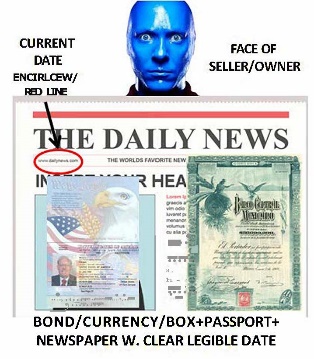 Your KYC will require a call with a with a PFX executive who will ask you to by having a copy of a national newspaper available together with your passport.  You will be asked to hold up the newspaper with the current date clearly highlighted or circled, and also your passport.  The call will be recorded and sent to the trade group.  There are other anti-money laundering measures that other trade groups may ask you to undertake.  The image above summarises what the video call will contain.Do you consent to the video call as described above (please delete as applicable): Yes/NoThank you for completing this form.  Please return to:trade.desk@projectfinanceexchange.comWe will be in contact within two working days.  If all is in order you will be introduced to the traders or physical asset monetizers after you have signed our NCNDA and/or completed your PAM process.